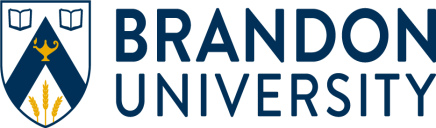 							DATE:  _______________________DISTRIBUTION:Dr. Steve Robinson, Interim President & Vice-ChancellorDr. Meir Serfaty, Acting Vice-President (Academic and Provost)Mr. Scott Lamont, Vice-President (Administration and Finance)Dr. W. Dean Care, Dean, Faculty of Health StudiesDr. Demetrius Tryphonopoulos, Dean, Faculty of ArtsDr. Bernadette Ardelli,  Dean, Faculty of ScienceMr. Russ Paddock, Director, AthleticsMs Betty Braaksma, University LibrarianDr. Heather Duncan, Dean, Faculty of Education Mr. Greg Gatien, Acting Dean, School of MusicMrs. Katie Gross, Acting Dean of StudentsMrs. Andrea McDaniel, RegistrarMrs. Kim Grenier-Mintenko, Acting Director, Campus ManitobaMs Karen MacDonald, Chief Human Resources OfficerMrs. Maureen Barrett, Executive Secretary, BUFAxc:  Ms Kathleen Nichol, SOWRCPlease post the following advertisement.  Thank you.P:/Forms/Vacancy Distribution List BUFA.docx